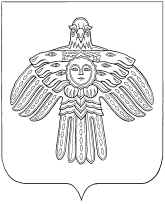 Управление  образования   администрации муниципального района “Княжпогостский”МУНИЦИПАЛЬНОЕ БЮДЖЕТНОЕ ОБЩЕОБРАЗОВАТЕЛЬНОЕ УЧРЕЖДЕНИЕ «СРЕДНЯЯ ОБЩЕОБРАЗОВАТЕЛЬНАЯ ШКОЛА»  пст. ЧЕРНОРЕЧЕНСКИЙ169216, Республика Коми, Княжпогостский район, пст.Чернореченский ,переулок Клубный, д.10тел/факс: 8(82139) 95-632; e-mail:  scoolcher@yandex.ru                                ГОДОВОЙ КАЛЕНДАРНЫЙ УЧЕБНЫЙ  ГРАФИК  МБОУ «СОШ» пст.на 2019-2020 учебный год.1. Начало учебного года: с 02  сентября  2019г.2. Окончание учебного года:3. Режим работы школы в течение 2019/2020 учебного годаПродолжительность внеурочной деятельности- 45 минут.1.Обучение в 1 классе осуществляется с соблюдением следующих дополнительных требований:-Учебные занятия проводятся по 5-дневной учебной неделе и только в 1 смену;-Использование «ступенчатого» режима обучения в первом полугодии (в сентябре-октябре – по 3 урока в день по 35 минут каждый, в ноябре – декабре по 4 урока по 35 минут каждый, январь – май – по 4  урока по 45 минут каждый).-С целью реализации «ступенчатого» метода постепенного наращивания учебной нагрузки в первом классе, в соответствии с п. 10.10.  СанПиН 2.4.2.2821-10, обеспечивается организация адаптационного периода (письмо МО РФ от 20 апреля 2001 г. № 408/13-13). -В сентябре – октябре – месяце проведение четвертого урока (48 учебных часов: 6 уроков еженедельно) проводятся в нетрадиционной форме: целевые прогулки, экскурсии,  уроки – театрализации. 2.Режим работы в период школьных каникул: занятия детей проводятся по временному  утвержденному расписанию, составленному на период каникул, в форме экскурсий, консультаций для учащихся, пропустивших занятия по уважительным причинам, соревнований, походов и т.д.4. Продолжительность учебного годаПродолжительность учебного года по 5-дневной рабочей неделе для 1-5 классов при продолжительности учебного года 33 недели для обучающихся 1 классов, 34 недели для обучающихся 2-4 классов,35 недель для обучающихся 5класса.5.Продолжительность  учебных дней и каникул  в течение 2019/2020учебного года:6. Расписание звонков7. Количество классов – комплектов в каждой параллели8. Сроки проведения промежуточной аттестации:2-4 классы с 06.05. по 24.05. 5 класс с 22.04. по 25.05.Управление  образования   администрации муниципального района “Княжпогостский”МУНИЦИПАЛЬНОЕ БЮДЖЕТНОЕ ОБЩЕОБРАЗОВАТЕЛЬНОЕ УЧРЕЖДЕНИЕ «СРЕДНЯЯ ОБЩЕОБРАЗОВАТЕЛЬНАЯ ШКОЛА»  пст. ЧЕРНОРЕЧЕНСКИЙ169216, Республика Коми, Княжпогостский район, пст.Чернореченский ,переулок Клубный, д.10тел/факс: 8(82139) 95-632; e-mail:  scoolcher@yandex.ruГОДОВОЙ КАЛЕНДАРНЫЙ УЧЕБНЫЙ ГРАФИКМБОУ «СОШ» пст.Чернореченский (дошкольная группа) на 2019-2020 учебный год.ПОЯСНИТЕЛЬНАЯ ЗАПИСКАГодовой календарный учебный график является локальным нормативным документом, регламентирующим общие требования к организации образовательного процесса дошкольной группы в 2019 – 2020 учебном году в муниципальном бюджетном общеобразовательном учреждении «Средняя общеобразовательная школа» пст. Чернооеченский, далее - ДОУ. Годовой календарный учебный график разработан в соответствии с: - Федеральным Законом Российской Федерации «Об образовании в Российской Федерации» от 21.12.2012 № 273- ФЗ; - СанПиН 2.4.1.3049-13 «Санитарно-эпидемиологические требования к устройству, содержанию и организации режима работы в дошкольных организациях»; - Федеральным государственным образовательным стандартом дошкольного образования, утвержденным приказом Министерства образования и науки Российской Федерации от 17.10.2013г. № 1155.; - Порядком организации и осуществления образовательной деятельности по основным общеобразовательным программам дошкольного образования, утвержденным приказом Министерства образования и науки Российской Федерации от 30.08.2013г. № 1014; - Уставом МБОУ «СОШ» пст.Чернореченский Годовой календарный учебный график учитывает в полном объеме возрастные психофизические особенности воспитанников ДОУ и отвечает требованиям охраны их жизни и здоровья. Содержание годового календарного учебного графика включает в себя следующие сведения: 1. Режим работы ДОУ; 2. Продолжительность учебного года, количество недель в учебном году; 3. Продолжительность учебной недели; 4. Продолжительность летнего оздоровительного периода; 5. Объем недельной образовательной нагрузки; 6. Каникулярный период; 7. Сроки адаптационного периода; 8. Сроки проведения мониторинга (без отрыва от образовательной деятельности); 9. Сроки проведения общих родительских собраний; 10.Праздничные дни. Период с 15 мая по 25 мая 2019 года считается общим итоговым диагностическим этапом для всех возрастных групп. Режим работы ДОУ— 9 часов (с 08.00 – 17.00). Продолжительность учебного года составляет 38 недель без учета каникулярного времени. Праздники для воспитанников в течение учебного года планируются в соответствии с комплексным планом культурно-досуговых мероприятий ДОУ на 2019 - 2020 учебный год. Воспитательно-образовательная работа в летний оздоровительный период организуется в соответствии с комплексным планом работы ДОУ на летний оздоровительный период. Годовой календарный учебный график обсуждается и принимается педагогическим советом и утверждается приказом директора до начала учебного года. Все изменения, вносимые в годовой календарный учебный график, утверждаются приказом заведующего образовательным учреждением и доводятся до всех участников образовательного процесса. ДОУ в установленном законодательством Российской Федерации порядке несет ответственность за реализацию не в полном объеме основной образовательной программы дошкольного образования в соответствии с годовым календарным учебным графиком.            УТВЕРЖДАЮ Директор   МБОУ  «СОШ »   пст.Чернореченский_____________Р.З.Пирмамедова31.08.2019 г.классыДата окончания учебного года1, 2,3,425.05.2020г.     530.05.2020г.  Начало учебных занятий:Начало учебных занятий:Окончание учебных занятийОкончание учебных занятийвремяклассвремяПервая сменас 08.00 ч.112:00Первая сменас 08.00 ч.2-412:45Первая сменас 08.00 ч.514:35Вторая смена   нетСанитарная уборка кабинетовс 15.00 до18.00 Начальная школа(1-4 классы)Основная школа(5-9 классы)Продолжительность учебной недели (дней)5 -дневная учебная неделя. 5 -дневная учебная неделя.Продолжительность учебной недели (дней)5 -дневная учебная неделя.Продолжительность уроков (мин)1 класс-  35 минут в 1 полугодии; 40 минут во 2 полугодии 2,3,4 классы – 45 минут        45 минутПродолжительность перерывов (мин)Минимальная 10 мин. Максимальная 40 мин.Минимальная 10 мин. Максимальная 40 мин.Учебная четвертьПродолжительность учебных четвертейНаименование каникулДата начала каникулДата окончания каникулПродолжительность каникул1 четверть02.09.19г. -25.10.19г.Осенние каникулы26.10.19г.02.11.19г.92 четверть05.11.19. - 27.12.19г.Зимние каникулы28.12.19г.10.01.20г.133 четверть13.01.20г. -20.03.20г.Весенние каникулы21.03.20г.29.03.20г.9Для 1 класса устанавливаются дополнительные недельные каникулыДля 1 класса устанавливаются дополнительные недельные каникулыДля 1 класса устанавливаются дополнительные недельные каникулы13.02.20г25.02.20г.74 четверть30.01.20г. по  25.05.20г.Летние каникулы01.06.20г.31.08.20г.821 класс1 полугодие1 класс2 полугодие2 -4 классы5класс1-й урок9.00-9.359.00-9.409.00-9.459.00-9.452-й урок9.45-10.209.50-10.309.55-10.409.55-10.403-й урок10.50-11.2011.50-11.5010.50-11.3510.50-11.354-й урок11.55-12.2011.55-12.4511.55-12.4011.55-12.405-й урок12.50-13.3512.50-13.35.6-й урок13.40-14.25ПараллельКоличество классов1 класс12класс13 класс14 класс05 класс16 класс07 класс08 класс09  класс010 класс011 класс0ВСЕГО4класспредметформа2-4Русский языкКонтрольная работа с грамматическими заданиямиЛитературное чтениеПроверка техники чтенияАнглийский языкКонтрольная работа МатематикаКонтрольная работа (комбинированная)Окружающий мирКонтрольный тестМузыкаКонтрольный тестИЗОКонтрольный тестТехнологияПроектная работаФизическая культураСдача нормативов5Русский языкКонтрольная работа, защита учебных проектов.ЛитератураКонтрольный тестКоми языкКонтрольный тестАнглийский языкКонтрольный тестМатематикаКонтрольная работа,.ИсторияКонтрольный тестОбществознаниеКонтрольный тестГеографияКонтрольный тестБиологияКонтрольный тестМузыкаКонтрольный тестИЗОКонтрольный тестТехнологияКонтрольный тестФизическая культураСдача нормативов,  тестированиеОБЖКонтрольная работа            УТВЕРЖДАЮ Директор   МБОУ  «СОШ »   пст.Чернореченский_____________Р.З.Пирмамедова31.08.2019 г.Наименование Сроки Количество Продолжительность учебного года 02.09.2019 г. – 29.05.2020 г. 38 учебных недельАдаптационный период  02.09.2019 г. – 31.10.2019 г.  9 недельРождественские каникулы 01.01.2020 г. – 08.01.2020 г.  8 днейРежим работы ДОУ в холодный период года 02.09.2019 г. – 29.05.2020 г., 5-дневная рабочая неделя, с 07.45 до 17:00 ежедневно, суббота, воскресенье – выходные дни 38 недельПроведение мониторинга достижения детьми планируемых результатов освоения основной общеобразовательной программы дошкольного образования: - первичный мониторинг - итоговый мониторинг 01.10.2019г. – 14.10.2019 г. 11.05.2020 г. – 22.05.2020 г.  10 дней 10 днейОбщие родительские собрания Ноябрь 2019 г. Май 2020 гПраздничные дни в 2019 – 2020 учебном году: -4 ноября 2019г. 1 – 8 января 2020г. 23 февраля 2020 г. 8 марта 2020г. 1 мая 2020г. 2 мая 2020г. 9 мая 2020г. 12 июня 2020 г.1 день 8 день 1дней 1дня 1 день 1 день 1 дня 1 день